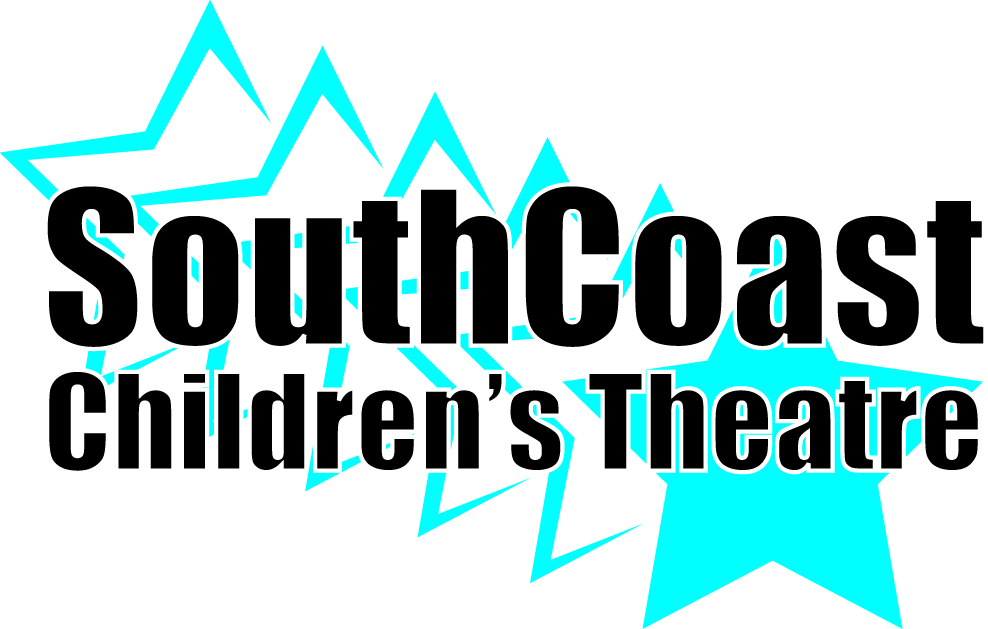 BECOMING A CORPORATE SPONSOR IS A GREAT WAY TO SUPPORT SCCT. DO YOU KNOW A COMPANY OR PERSON THAT MAY BE INTERESTED?Corporate SponsorshipDeadline for program ad is April 11, 2018Premiere Corporate Sponsors:   $750Benefits include: Name and logo on show poster (sponsorships received by February 24, 2018)  Name listed in the program for shows performed in the 2017 season Full page ad in our program for shows performed in the 2017 season10 tickets to a performance of your choice Verbal announcement at the show Link on our website for one year Display of your logo in the lobby during a performanceGold Corporate Sponsors:  $500Benefits include:Name listed in the program for shows performed in the 2018 season6 tickets to a performance of your choiceVerbal announcement at the showLink on our website for one yearDisplay of your logo in the lobby during a performanceSilver Corporate Sponsors:   $300Benefits include:Name listed in the program for shows performed in the 2018 season4 tickets to a performance of your choiceVerbal announcement at the showLink on our website for one yearTAX FORMS AVAILABLE UPON REQUEST